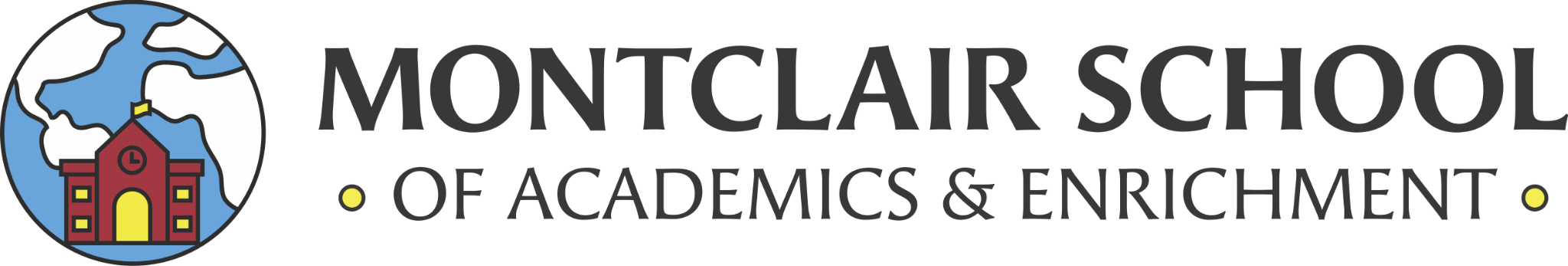 Estimada comunidad de Montclair:Es un verdadero honor servirles como el orgulloso director de la a Escuela de Estudios Académicos y Enriquecimiento Montclair. Estoy emocionado por comenzar a pasar tiempo en la escuela y escuchar y conocer al personal escolar, los estudiantes y la comunidad.Desde que empecé mi carrera como maestro en Montclair hace más de una década, he estado desarrollando misdestrezas de liderazgo y docencia y me honra y emociona ser su próximo director. Su diversidad, valores y comunidad única me inspiran y estoy contando los días para comenzar a liderar junto a ustedes.Una de mis metas principales, a medida que cerramos el año escolar 22-23 será honrar y realzar el arduo trabajo que actualmente realizan el personal y los estudiantes de Montclair. Adicionalmente, dedicaré tiempo a escuchar y aprender del personal, los estudiantes y de la comunidad para desarrollar las basesque actualmente se están formando. A medida que trabajo con la Dra. Dana Williams, nuestra directora de colaboración, para crear mi cronograma para el resto de este año escolar, les estaré comunicando distintas formas en que esto tendrá lugar. Me reuniré con el personal para conectarme, haré tiempo para reunirme con nuestra comunidad y programaré conversaciones con los estudiantes.Espero con entusiasmo reunirme con la mayoría posible de ustedes en las próximas semanas y, por lo tanto, estaré presente en varios eventos.Les indico dónde me podrán encontrar en las próximas semanas:8 de mayo: helados con el director Barks (a la salida en el patio de recreo)15 al 17 de mayo: conferencias dirigidas por los estudiantes17 de mayo: reunión PEAK22 de mayo: “Coffee Chat” con el director Barks (8:15 a. m. en la biblioteca)23 de mayo: Día deportivoMe esforzaré por hacer que esta transición sea lo más fluida posible y trabajaré para asegurar que su voz sea escuchada y representada en nuestra escuela. El éxito de nuestros estudiantes vendrá a través de la sólida alianza que hagamos juntos.Esta primavera, me reuniré con ustedes para celebrar el impresionante liderazgo que Susan Miller-Curley trajo a la comunidad de Montclair. La Sra. Miller-Curley ha dirigido la escuela de maneras fenomenales y a fin de asegurar la continuidad y una transición sin tropiezos, estaré y escuchando y aprendiendo lo más que pueda de ella y del equipo de liderazgo de instrucción durante las próximas semanas.Espero con entusiasmo llegar a conocerlos en las próximas semanas. Daniel BarksDirector de la Escuela de Estudios Académicos y Enriquecimiento Montclair:Daniel_Barks@dpsk12.net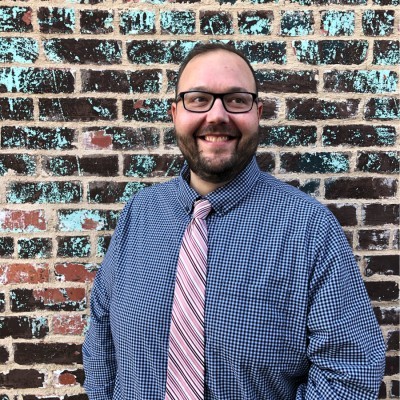 